V1 – Minidickmann ganz großMaterialien:		ExsikkatorChemikalien:		SchokokussDurchführung:	Ein handelsüblicher Schokokuss wird in den Exsikkator gestellt. Dieser wird daraufhin evakuiert und es wird beobachtet was mit dem Schokokuss passiert. Anschließend wird der Exsikkator geöffnet und wieder mit Luft befüllt.Beobachtung:	Während des Evakuierens kann beobachtet werden, dass der Schaum im inneren des Schokokusses sich auf ein vielfaches seiner Größe ausdehnt. Wird der Exsikkator erneut mit Luft befüllt fällt der Schaum schlagartig in sich zusammen.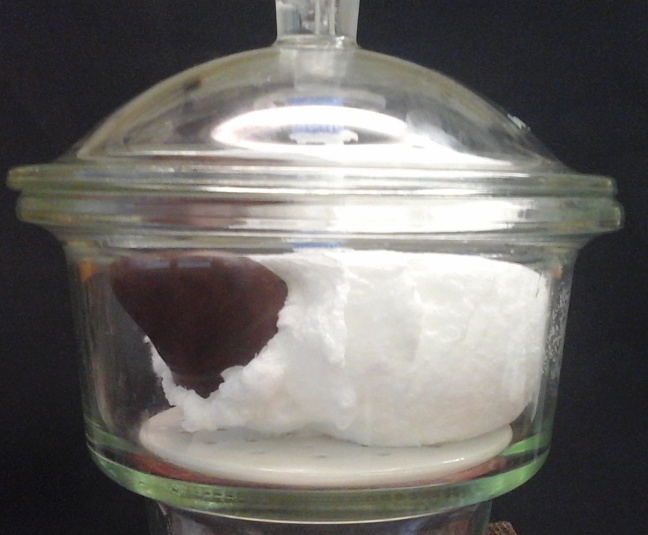 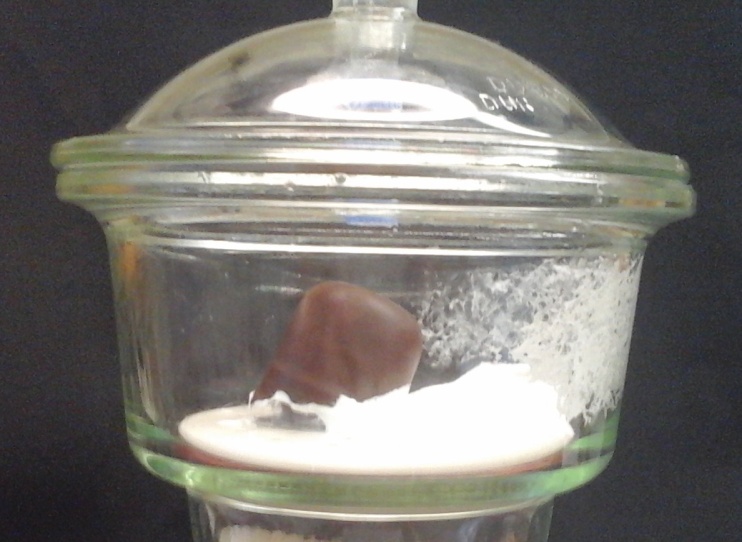 Abb. 1: Minidickmann ganz groß, Links: evakuierter Exsikkator, Rechts: wieder mit Luft befüllter Exsikkator.Deutung:	Das innere des Schokokuss besteht aus einem mit Luftblasen gefüllten Schaum. Durch das Absaugen der Luft entsteht ein Unterdruck im Exsikkator und die Luftblasen im Schaum dehnen sich aus, der Schokokuss bläht sich auf. Wird wieder Luft in den Exsikkator gegeben schrumpfen die Luftblasen zusammen und der Schaum fällt in sich zusammen.Entsorgung:	Die Entsorgung erfolgt über den Haushaltsmüll.Literatur:	Blume, R., http://www.chemieunterricht.de/dc2/tip/04_07.htm (Zuletzt abgerufen am 23.07.2016)GefahrenstoffeGefahrenstoffeGefahrenstoffeGefahrenstoffeGefahrenstoffeGefahrenstoffeGefahrenstoffeGefahrenstoffeGefahrenstoffe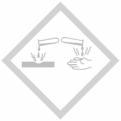 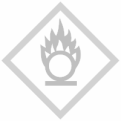 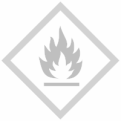 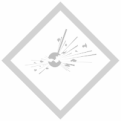 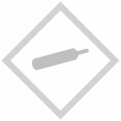 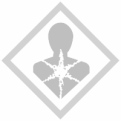 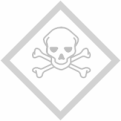 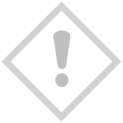 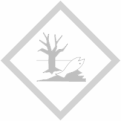 